Ålands lagtings beslut om antagande avLandskapslag om ändring av 30 och 46 §§ landskapslagen om besiktning och registrering av fordon	I enlighet med lagtingets beslut	upphävs 46 § landskapslagen (1993:19) om besiktning och registrering av fordon sådan den lyder i landskapslagen 2005/19 samt	ändras lagens 30 § 2 mom. sådant det lyder i landskapslagen 2005/19, som följer:30 §Avregistrering- - - - - - - - - - - - - - - - - - - - - - - - - - - - - - - - - - - - - - - - - - - - - - - - - - - -	Ett registreringspliktigt fordon kan avregistreras om det har registrerats utanför landskapet eller om det annars kan göras troligt att fordonet har gått förlorat. Ett uttjänt fordon för vilket producentansvar gäller enligt landskapslagen (0000:00) om tillämpning av rikets avfallslag kan avregistreras om en avregistreringsanmälan och ett skrotningsintyg som avses i landskapslagen (0000:00) om tillämpning av rikets avfallslag lämnas samt ett registerutdrag uppvisas hos motorfordonsbyrån.- - - - - - - - - - - - - - - - - - - - - - - - - - - - - - - - - - - - - - - - - - - - - - - - - - - -__________________	Denna lag träder i kraft den__________________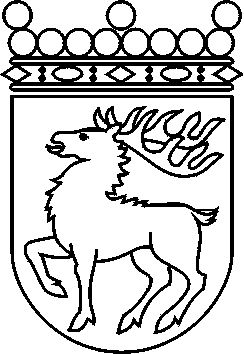 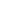 Ålands lagtingBESLUT LTB 10/2018BESLUT LTB 10/2018DatumÄrende2018-03-21LF 7/2017-2018	Mariehamn den 21 mars 2018	Mariehamn den 21 mars 2018Gun-Mari LindholmtalmanGun-Mari LindholmtalmanVeronica ThörnroosvicetalmanViveka Eriksson  vicetalman